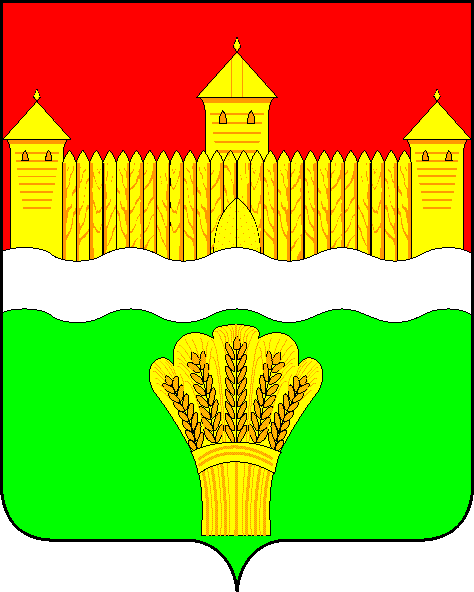 КЕМЕРОВСКАЯ ОБЛАСТЬ - КУЗБАСССОВЕТ НАРОДНЫХ ДЕПУТАТОВКЕМЕРОВСКОГО МУНИЦИПАЛЬНОГО ОКРУГАПЕРВОГО СОЗЫВАСЕССИЯ № 19Решениеот «03» марта 2021 г. № 342г. КемеровоО газификации Кемеровского муниципального округа в 2020 году, перспективы газификации на 2021 и 2022 годыЗаслушав начальника ПТО МУП «Управление капитального строительства Кемеровского муниципального округа» о газификации Кемеровского муниципального округа в 2020 году, перспективы газификации на 2021 и 2022 годы руководствуясь ст. 27 Устава Кемеровского муниципального округа, Совет народных депутатов Кемеровского муниципального округаРЕШИЛ:1. Информацию начальника ПТО МУП «Управление капитального строительства Кемеровского муниципального округа» о газификации Кемеровского муниципального округа в 2020 году, перспективы газификации на 2021 и 2022 годы принять к сведению.2. Направить информацию начальника ПТО МУП «Управление капитального строительства Кемеровского муниципального округа» о газификации Кемеровского муниципального округа в 2020 году, перспективы газификации на 2021 и 2022 годы М.В. Коляденко, главе Кемеровского муниципального округа.3. Опубликовать настоящее решение в газете «Заря» и разместить решение на официальном сайте Совета народных депутатов Кемеровского муниципального округа в сети «Интернет».4. Настоящее решение вступает в силу со дня его принятия.5. Контроль за исполнением решения возложить на Денисова В.В. – председателя комитета по социально-экономическому развитию и жилищно-коммунальному хозяйству.Председатель Совета народных депутатов Кемеровского муниципального округа                                           В.В. Харланович 